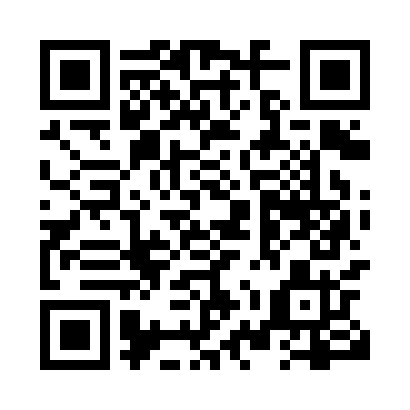 Prayer times for Fords Mills, New Brunswick, CanadaMon 1 Jul 2024 - Wed 31 Jul 2024High Latitude Method: Angle Based RulePrayer Calculation Method: Islamic Society of North AmericaAsar Calculation Method: HanafiPrayer times provided by https://www.salahtimes.comDateDayFajrSunriseDhuhrAsrMaghribIsha1Mon3:285:321:246:499:1711:202Tue3:295:331:256:499:1611:193Wed3:315:331:256:499:1611:184Thu3:325:341:256:499:1611:185Fri3:335:351:256:499:1511:176Sat3:345:351:256:499:1511:167Sun3:355:361:256:499:1411:158Mon3:375:371:266:499:1411:149Tue3:385:381:266:489:1311:1310Wed3:405:391:266:489:1311:1111Thu3:415:391:266:489:1211:1012Fri3:435:401:266:489:1211:0913Sat3:445:411:266:479:1111:0814Sun3:465:421:266:479:1011:0615Mon3:475:431:266:469:0911:0516Tue3:495:441:276:469:0811:0317Wed3:515:451:276:469:0811:0218Thu3:525:461:276:459:0711:0019Fri3:545:471:276:459:0610:5820Sat3:565:481:276:449:0510:5721Sun3:585:491:276:449:0410:5522Mon3:595:501:276:439:0310:5323Tue4:015:521:276:429:0210:5224Wed4:035:531:276:429:0110:5025Thu4:055:541:276:418:5910:4826Fri4:075:551:276:408:5810:4627Sat4:095:561:276:408:5710:4428Sun4:105:571:276:398:5610:4229Mon4:125:581:276:388:5510:4030Tue4:146:001:276:388:5310:3831Wed4:166:011:276:378:5210:36